GRAPHING LINEAR FUNCTIONS and TRANSFORMATIONSEXAMPLE 1	f(x) = x + 2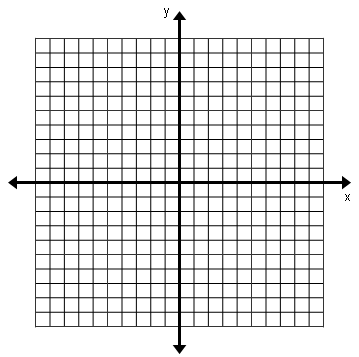 Describe the transformation: EXAMPLE 2f(x) = 3x – 2Describe the transformation:What happens when you add a positive number to the output?EXAMPLE 3F(x) = -4x +1Describe the transformation:EXAMPLE 4F(x) = 10x – 3Describe the transformation:What happens when you add a negative number to the output?xf(x)f(x) + 5-2-10123XF(x)F(x) + 4-2-10123XF(x)F(x) – 7-2-10123XF(x)F(x) - 4-2-10123